Smlouva o díloPROJEKT: PŘÍPRAVA STRATEGICKÉHO PROJEKTU RUR – REGION UNIVERZITĚ, UNIVERZITA REGIONUAKTIVITY KE STUDII PROVEDITELNOSTI 2022/0037uzavřená v souladu s § 2586 a násl. zákona č. 89/2012 Sb., občanský zákoník, ve znění pozdějších právních předpisů (dále jen „občanský zákoník“), mezi těmito smluvními stranami:Univerzita Jana Evangelisty Purkyně v Ústí nad LabemSídlo:			Pasteurova 1, 400 96 Ústí nad Labem IČ:			44555601DIČ:			CZ44555601Zastoupená:		doc. RNDr. Jaroslav Koutský, Ph.D. rektor Bankovní spojení:	ČSOB, a.s., Ústí nad LabemČíslo účtu:		260112295/0300kontakt:                         Mgr. Jana Šantorová, Centrum projektového servisu, tel.: XXX, e-mail:                                          XXX dále jen „objednatel“aSPF Group, s. r. o.se sídlem: 			Bozděchova 99/6, 400 01 Ústí nad LabemIČ: 			25492781DIČ: 			CZ25492781zastoupená: 			Ing. Janem Vojtkem, jednatelem společnostibankovní spojení: 			ČSOB, a.s., pobočka Ústí nad Labemúčet: 			192057924/0300společnost vedená u Krajského soudu v Ústí nad Labem, odd. C, vložka 33688kontakt: Ing. Jan Vojtek, tel.: XXX, e-mail: XXX              Mgr. Gabriela Šulmanová, tel.: XXX, e-mail: XXX dále jen „zhotovitel“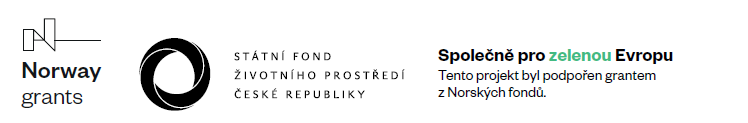 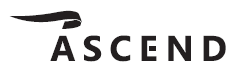 PreambuleTato smlouva o dílo (dále jen „Smlouva“) je uzavírána na základě cenové nabídky ze dne 14. 4. 2023 k projektu s názvem PŘÍPRAVA STRATEGICKÉHO PROJEKTU RUR – REGION UNIVERZITĚ, UNIVERZITA REGIONU NA AKTIVITY KE STUDII PROVEDITELNOSTI 2022/0037.Zhotovitel tímto výslovně potvrzuje, že se v plném rozsahu seznámil s rozsahem a povahou předmětu díla, že jsou mu známy veškeré technické, kvalitativní a jiné podmínky a že disponuje takovými kapacitami a odbornými znalostmi, které jsou k plnění nezbytné, a aby předmět plnění této Smlouvy provedl za dohodnutou cenu a v dohodnutém termínu.Smluvní strany prohlašují, že identifikační údaje specifikující smluvní strany jsou v souladu s právní skutečností v době uzavření Smlouvy. Smluvní strany se zavazují, že změny dotčených údajů písemně oznámí druhé smluvní straně bez zbytečného odkladu. Při změně identifikačních údajů smluvních stran včetně změny účtu není nutné uzavírat ke Smlouvě dodatek, jedině že o to požádá alespoň jedna ze smluvních stran.Článek I.Předmět SmlouvyZhotovitel se zavazuje zajistit pro objednatele tyto aktivity:Článek II.Kontrola provádění DílaZhotovitel se zavazuje za účelem kontroly provádění Díla předvést objednateli v termínu určeném objednatelem dosavadní výsledek své činnosti a za tím účelem vytvořit potřebné podmínky a nezbytnou součinnost.Zjistí-li se při kontrole, že zhotovitel porušuje své povinnosti vyplývající z této Smlouvy, může objednatel požadovat, aby zhotovitel zajistil nápravu a prováděl Dílo řádným způsobem.Článek III.Čas a místo plněníZhotovitel se zavazuje předat Dílo po uzavření smluvního vztahu do 15 pracovních dnů od obdržení kompletních podkladů od zadavatele.Zhotovitel předá Dílo v sídle objednatele na adrese Pasteurova 3544/1, 400 96 Ústí nad Labem. Předáním Díla se rozumí předání dokumentace dle specifikace článku I. této Smlouvy v elektronické podobě. Zhotovitel se též zavazuje předat spolu s Dílem všechny doklady nebo jiné dokumenty, které objednatel potřebuje k užívání Díla v souladu s účelem vyplývajícím z této Smlouvy, popř. k účelu, který je pro užívání Díla obvyklý, nebo které požadují právní anebo jiné předpisy.Článek IV.Předání a převzetí DílaZhotovitel se zavazuje předat objednateli řádně provedené Dílo. Za řádně provedené Dílo se považuje Dílo dokončené, tj. způsobilé sloužit objednateli k účelu vyplývajícímu z této Smlouvy, popř. k účelu, který je pro užívání Díla obvyklý a které zhotovitel předá objednateli v dohodnutém čase, na dohodnutém místě a bez vad.Nedohodnou-li se smluvní strany jinak tak se o předání Díla sepíše předávací protokol, který musí obsahovat zejména:označení osoby zhotovitele vč. uvedení sídla a IČ,označení osoby objednatele vč. uvedení sídla a IČ,označení této Smlouvy vč. uvedení jejího evidenčního čísla,rozsah a předmět plnění,čas a místo předání Díla,jména a podpisy osob odpovědných za plnění této Smlouvy,oznámení objednatele dle odst. 3 tohoto článku Smlouvy, pokud objednatel provede prohlídku Díla přímo při jeho předání.Objednatel se zavazuje provést prohlídku předaného Díla nejpozději do 7 pracovních dnů ode dne jeho předání a v této lhůtě oznámit zhotoviteli případné výhrady k předanému Dílu. Pokud objednatel v uvedené lhůtě oznámí zhotoviteli, že nemá výhrady, anebo žádné výhrady neoznámí, má se za to, že objednatel Dílo akceptuje bez výhrad a že Dílo převzal. Pokud objednatel zjistí, že předané Dílo trpí vadami, pro které dle jeho názoru lze Dílo užívat k účelu vyplývajícímu z této Smlouvy, popř. k účelu, který je při užívání Díla obvyklý, oznámí zhotoviteli, že Dílo akceptuje s výhradami. V takovém případě se má za to, že objednatel Dílo převzal. Nelze-li dle názoru objednatele Dílo pro jeho vady užívat k účelu, vyplývajícímu z této Smlouvy, popř. k účelu, který je pro užívání Díla obvyklý, oznámí zhotoviteli, že Dílo odmítá. V takovém případě se má za to, že objednatel Dílo nepřevzal. Nepřevzaté Dílo vrátí objednatel zpět zhotoviteli, umožňuje-li to povaha věci a nedohodnou-li se smluvní strany jinak.Objednatel je oprávněn odmítnout převzetí Díla také tehdy, pokud zhotovitel nevyzve objednatele k převzetí Díla včas dle článku III. odst. 2 této Smlouvy.Oznámení o výhradách a oznámení o odmítnutí Díla musí obsahovat popis vad Díla a právo, které objednatel v důsledku vady Díla uplatňuje.Zhotovitel se zavazuje bezplatně odstranit oznámené vady ve lhůtě dle článku VII. této Smlouvy.Pro opětovné předání Díla se výše uvedený postup uplatní obdobně.Článek V.Práva a povinnosti smluvních stranZhotovitel se zavazuje provést Dílo s odbornou péčí a obstarat vše, co je k provedení Díla potřeba. Zhotovitel se zavazuje provést Dílo v souladu se zadávací dokumentací veřejné zakázky malého rozsahu a svojí nabídkou a je povinen zajistit, aby Dílo odpovídalo obecně platným právním předpisům ČR a ve Smlouvě uvedeným dokumentům.Zhotovitel je povinen po celou dobu provádění plnění podle této Smlouvy disponovat potřebnou kvalifikací. Zhotovitel je na žádost objednatele povinen existenci skutečností prokazujících potřebnou kvalifikaci objednateli prokázat ve lhůtě stanovené objednatelem a způsobem dle požadavku objednatele.Zhotovitel se zavazuje neprodleně informovat objednatele o všech skutečnostech, které by mu mohly způsobit finanční nebo jinou újmu, o překážkách, které by mohly ohrozit termíny stanovené touto Smlouvou a o vadách předaného Díla.Dílo provede zhotovitel osobně. Článek VI.Cena za Dílo a platební podmínkyCena za Dílo je sjednána v celkové výši 224 000,- Kč bez DPH (slovy: dvěstědvacetčtyřitisícekorunčeských). DPH ve výši 21 % činí 47 040,-Kč a cena v Kč s DPH činí 271 040,- Kč v následujícím rozdělení:Cena dle odst. 1 tohoto článku Smlouvy je stanovena jako konečná a nepřekročitelná a zahrnuje veškeré náklady nezbytné k řádnému splnění závazků zhotovitele.Zhotovitel je oprávněn fakturovat cenu za Dílo na základě daňového dokladu (faktura). Faktura je splatná ve lhůtě 14 dnů od doručení objednateli.Faktura musí obsahovat náležitosti daňového dokladu dle zákona č. 235/2004 Sb., o dani z přidané hodnoty, ve znění pozdějších předpisů. Faktura musí obsahovat zejména:označení osoby zhotovitele včetně uvedení sídla a IČ,označení osoby objednatele včetně uvedení sídla, IČ a DIČ,evidenční číslo faktury a datum vystavení faktury,rozsah a předmět plnění (nestačí pouze odkaz na evidenční číslo této Smlouvy),název veřejné zakázky malého rozsahu,den předání Díla,označení této Smlouvy včetně uvedení jejího evidenčního čísla,uvedení ceny Díla,lhůtu splatnosti v souladu s následujícím odstavcem tohoto článku Smlouvy,označení banky a číslo účtu, na který má být odměna poukázána.Jestliže faktura nebude obsahovat dohodnuté náležitosti nebo náležitosti dle příslušných právních předpisů nebo bude mít jiné vady, je objednatel oprávněn ji vrátit zhotoviteli s uvedením vad. V takovém případě se přeruší lhůta splatnosti a počne běžet znovu ve stejné délce doručením opravené faktury objednateli.Dohodnutou cenu uhradí objednavatel na základě faktury, která obsahuje všechny náležitosti stanovené touto Smlouvou a příslušnými právními předpisy, bezhotovostním převodem na účet zhotovitele uvedený v této Smlouvě nebo na účet, který zhotovitel objednateli písemně sdělí po uzavření Smlouvy.Článek VII.Odpovědnost zhotovitele za vadyObjednatel má nárok na bezplatné odstranění vady, kterou mělo Dílo při předání a převzetí, pokud je v rozporu s plněním předmětu Smlouvy.Zhotovitel se zavazuje vadu Díla odstranit neprodleně, nejpozději však do 30 dnů ode dne doručení písemného oznámení objednatele o vadách Díla.Zhotovitel poskytuje na Dílo záruku ve lhůtě 24 měsíců ode dne předání Díla.Článek VIII.Vlastnické právo a právo užitíObjednatel nabude vlastnické právo k veškerým výstupům, které vzniknou realizací předmětu Smlouvy, okamžikem předání a převzetí Díla v souladu se článkem IV. této Smlouvy.V případě, že výsledkem činnosti zhotovitele je Dílo podléhající ochraně dle zákona č.121/2000 Sb., o právu autorském, o právech souvisejících s právem autorským a o změně některých zákonů (autorský zákon), ve znění pozdějších předpisů, získává objednatel veškeré práva související s ochranou duševního vlastnictví vztahující se k Dílu, a to v rozsahu nezbytném pro jeho řádné užívání po celou dobu trvání příslušných práv. Objednatel od zhotovitele zejména získává k takovému Dílu nejpozději dnem jeho předání a převzetí veškerá majetková práva, a to formou níže uvedeného licenčního ujednání (dále jen „licence“).Licence je udělena jako výhradní ke všem známým způsobům užití takového Díla a k účelu, který vyplývá z této Smlouvy, jako neodvolatelná, neomezená územním či množstevním rozsahem a způsobem užití, přičemž objednatel není povinen ji využít. Licence je udělena na dobu trvání majetkových práv k takovému Dílu.Smluvní strany se dohodly na tom, že odměna za poskytnutí licence je součástí ceny za Dílo.Článek IX.Dohoda o smluvní pokutě, úrok z prodlení a náhrada škodyV případě, že zhotovitel nepředá Dílo v dohodnutý čas na dohodnutém místě, zavazuje se objednateli uhradit smluvní pokutu ve výši 0,02 % z ceny Díla za každý započatý den prodlení.V případě prodlení zhotovitele s odstraněním vad Díla ve lhůtě stanovené touto Smlouvou se zhotovitel zavazuje objednateli uhradit smluvní pokutu ve výši 0,02 % z ceny Díla za každý započatý den prodlení a jednotlivou vadu.Objednatel se zavazuje při prodlení se zaplacením faktury zaplatit zhotoviteli úrok z prodlení ve výši 0,02 % z ceny Díla za každý den prodlení.Smluvní pokuta je splatná ve lhůtě 14 dnů od doručení písemné výzvy k jejímu zaplacení druhé smluvní straně.Objednatel má právo na náhradu škody způsobené porušením jakékoliv povinnosti zhotovitelem vztahující se k této Smlouvě. Vznikne-li škoda v důsledku porušení povinnosti, která je utvrzena smluvní pokutou, má objednatel právo na náhradu škody, která dohodnutou smluvní pokutu převyšuje. Článek X.Odstoupení od SmlouvySmluvní strany mohou odstoupit od této Smlouvy z důvodů stanoveným zákonem (zejm. občanským zákoníkem) nebo touto Smlouvou.Objednatel je oprávněn od této Smlouvy odstoupit, pokud zhotovitel poruší jakoukoliv svoji povinnost vyplývající z této Smlouvy, pokud zhotovitel vstoupí do likvidace nebo je proti němu zahájeno insolvenční řízení.Odstoupení od Smlouvy musí být písemné, jinak je neplatné. Odstoupení od Smlouvy je účinné ode dne, kdy bylo doručeno druhé smluvní straně. Článek XI.Odpovědné veřejné zadáváníZhotovitel zajistí v rámci plnění Smlouvy legální zaměstnávání osob a zajistí pracovníkům podílejícím se na splnění Smlouvy férové a důstojné pracovní podmínky. Férovými a důstojnými pracovními podmínkami se rozumí takové pracovní podmínky, které splňují alespoň minimální standardy stanovené pracovněprávními a mzdovými předpisy. Objednatel je oprávněn požadovat předložení dokladů, ze kterých dané povinnosti vyplývají a zhotovitel je povinen je bez zbytečného odkladu objednateli předložit. Zhotovitel je povinen zajistit splnění požadavků tohoto ustanovení Smlouvy i u svých poddodavatelů. Nesplnění povinností zhotovitele dle tohoto ustanovení Smlouvy se považuje za podstatné porušení Smlouvy.Zhotovitel zajistí řádné a včasné plnění finančních závazků svým poddodavatelům, kdy za řádné a včasné plnění se považuje plné uhrazení poddodavatelem vystavených faktur za plnění poskytnutá zhotoviteli ke splnění této Smlouvy, a to vždy nejpozději do 10 dnů od obdržení platby ze strany objednatele za konkrétní plnění (pokud již splatnost poddodavatelem vystavené faktury nenastala dříve). Zhotovitel se zavazuje přenést totožnou povinnost do dalších úrovní dodavatelského řetězce a zavázat své poddodavatele k plnění a šíření této povinnosti též do nižších úrovní dodavatelského řetězce. Objednatel je oprávněn požadovat předložení dokladů o provedených platbách poddodavatelům a smlouvy uzavřené mezi zhotovitelem a poddodavateli a zhotovitel je povinen je bezodkladně poskytnout. Nesplnění povinností zhotovitele dle tohoto ustanovení Smlouvy se považuje za podstatné porušení Smlouvy.Zhotovitel zajistí, aby byl při plnění této Smlouvy minimalizován dopad na životní prostředí, a to zejména tříděním odpadu, úsporou energií, a respektována udržitelnost či možnosti cirkulární ekonomiky.Článek XII.Ostatní ustanoveníZhotovitel není oprávněn postoupit třetí straně bez souhlasu objednatele žádnou pohledávku, kterou vůči němu má a která vyplývá z této Smlouvy.Není-li v této Smlouvě ujednáno jinak, vztahuje se na vztahy z ní vyplývající občanský zákoník.Článek XIII.Závěrečná ustanoveníTuto Smlouvu je možno měnit pouze písemně na základě vzestupně číslovaných dodatků, řádně podepsaných oběma smluvními stranami.Smlouva je vyhotovena ve čtyřech vyhotoveních s platností originálu, přičemž objednatel obdrží tři vyhotovení a zhotovitel jedno. Tato Smlouva nabývá platnosti podpisem druhé smluvní strany a účinnosti dnem uveřejnění v registru smluv dle zákona č. 340/2015 Sb., o zvláštních podmínkách účinnosti některých smluv, uveřejňování těchto smluv a o registru smluv (zákon o registru smluv), ve znění pozdějších předpisů (dále jen „zákon o registru smluv“).Smluvní strany berou na vědomí, že objednatel je ve smyslu § 2 odst. 1 písm. e) zákona o registru smluv osobou, na níž se vztahuje povinnost uveřejnění smluv v registru smluv ve smyslu zákona o registru smluv a berou tuto skutečnost na vědomí a proti uveřejnění této Smlouvy nemají žádných námitek. Smluvní strany prohlašují, že se dohodly, že žádná z informací, které jsou obsaženy v této Smlouvě, není obchodním tajemstvím či citlivou informací, které by bylo třeba před zveřejněním Smlouvy v registru smluv znečitelnit. Uveřejnění prostřednictvím registru smluv zajistí objednatel do 15 dnů od uzavření Smlouvy. Zhotovitel v souladu s ustanovením § 1765 odst. 2 občanského zákoníku na sebe přebírá nebezpečí změny okolností.Smluvní strany prohlašují, že si tuto Smlouvu řádně přečetly, s jejím obsahem jsou srozuměné a na důkaz toho připojují své podpisy.Aktivita 1: Úpravy SP v souvislosti se změnou struktury aktivit ve WP1 a WP3 Aktivita 2: Zpracování finančního plánu/analýzyAktivita 3: Zapracování WP4Aktivita 4: Rozšíření kapitol 3 a 5Aktivita 5: Převod z prostředí CANVA do MS WordCena bez DPH(v Kč)DPH (21 %)(v Kč)Cena včetně DPHAktivita 1: Úpravy SP v souvislosti se změnou struktury aktivit ve WP1 a WP3              120 000,-25 200,-145 200,-Aktivita 2: Zpracování finančního plánu/analýzy             120 000,-25 200,-145 200,-Aktivita 3: Zapracování WP4      48 000,- 10 080,-58 080,-Aktivita 4: Rozšíření kapitol 3 a 548 000,- 10 080,-58 080,-Aktivita 5: Převod z prostředí CANVA do MS Word 8 000,- 1 680,-9 680,-V Ústí nad Labem, dne dle data elektronického podpisuV Ústí nad Labem, dne dle data elektronického podpisuza objednateleza zhotoviteledoc. RNDr. Jaroslav Koutský, Ph.D. rektor UJEP v Ústí nad Labem………………………………………………..Ing. Jan Vojtekjednatel SPF Group, s.r.o.……………………………………………..